ZBIERKA  ZÁKONOV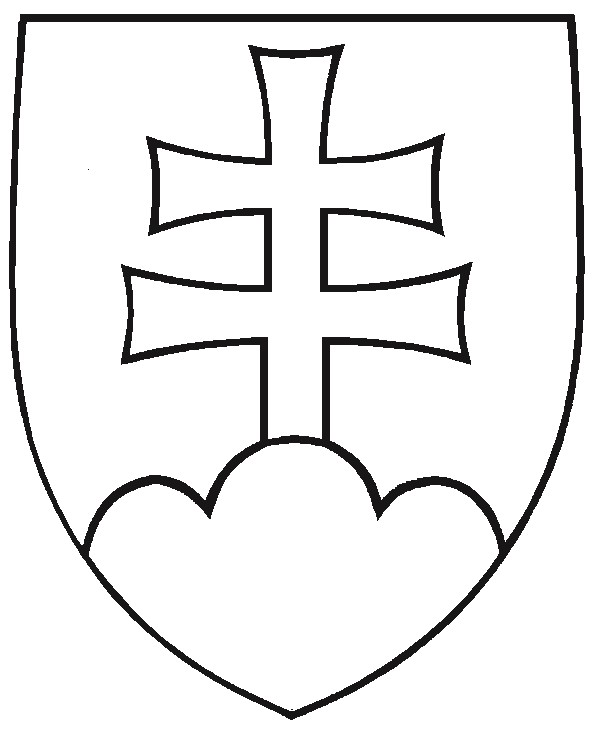 SLOVENSKEJ REPUBLIKYRočník 2009Vyhlásené: 28.02.2009	Časová verzia predpisu účinná od: 01.07.2009 Obsah tohto dokumentu má Informatívne konsolidované znenie66 ZÁKONz 11. februára 2009o niektorých opatreniach pri majetkovoprávnom usporiadanípozemkov pod stavbami, ktoré prešli z vlastníctva štátu na obce a vyššie územné celky a o zmene a doplnení niektorých zákonovNárodná rada Slovenskej republiky sa uzniesla na tomto zákone:Čl. I § 1Tento zákon upravuje usporiadanie vlastníckych vzťahov k pozemkom pod stavbami vo vlastníctve obce alebo vyššieho územného celku, ktoré prešli do vlastníctva obce alebo vyššieho územného celku podľa osobitných predpisov,1) vrátane priľahlej plochy, ktorá svojím umiestnením a využitím tvorí neoddeliteľný celok so stavbou (ďalej len „pozemok pod stavbou“).Tento zákon sa primerane vzťahuje aj na usporiadanie vlastníckych vzťahov k pozemkom, na ktorých je umiestnený cintorín, okrem pozemkov vo vlastníctve cirkví, športový areál alebo verejná zeleň, ak tento cintorín, športový areál alebo verejná zeleň prešli do vlastníctva obce podľa osobitného predpisu.2)Tento zákon sa nevzťahuje na usporiadanie vlastníckych vzťahov k pozemkom pod stavbami, ktoré slúžia na podnikateľské účely.3)§ 2Obec alebo vyšší územný celok, ktorý sa stal podľa osobitných predpisov1) vlastníkom stavby4) prechodom z vlastníctva štátu bez majetkovoprávneho usporiadania vlastníctva k pozemkom (ďalej len „vlastník stavby“), môže poskytnúť zámennou zmluvou vlastníkovi pozemku pod stavbou náhradný pozemok, ktorý je v jeho vlastníctve. Náhradný pozemok v primeranej výmere,5) bonite a rovnakého druhu, ako bol pôvodne pozemok pred zastavaním, poskytne vlastník stavby v tom istom katastrálnom území. Ak územie obce tvorí viac katastrálnych území, náhradný pozemok sa poskytne v rámci územia obce.Ak sa neuplatní postup podľa odseku 1, usporiadanie vlastníckych vzťahov k pozemku pod stavbou sa vykoná v konaní  podľa osobitného predpisu.5)§ 4Ak nemá vlastník stavby ku dňu účinnosti tohto zákona k pozemku pod stavbou zmluvne dohodnuté iné právo, vzniká vo verejnom záujme k pozemku pod stavbou užívanému vlastníkom stavby dňom účinnosti tohto zákona v prospech vlastníka stavby právo zodpovedajúce vecnému bremenu,10) ktorého obsahom je držba a užívanie pozemku pod stavbou, vrátane práva uskutočniť stavbu alebo zmenu stavby, ak ide o stavbu povolenú podľa platných právnych predpisov, ktorá prešla z vlastníctva štátu na obec alebo vyšší územný celok. Podkladom na vykonanie záznamu o vzniku vecného bremena v katastri nehnuteľností je súpis nehnuteľností, ku ktorým vzniklo v prospech vlastníka stavby právo zodpovedajúce vecnému bremenu.11)Vlastník pozemku pod stavbou je povinný strpieť výkon práva zodpovedajúceho vecnému bremenu do vykonania pozemkových úprav v príslušnom katastrálnom území.Čl. IIZákon č. 50/1976 Zb. o územnom plánovaní a stavebnom poriadku (stavebný zákon) v znení zákona Slovenskej národnej rady č. 139/1982 Zb., zákona č. 103/1990 Zb., zákona č. 262/1992 Zb., zákona Národnej rady Slovenskej republiky č. 136/1995 Z. z., zákona Národnej rady Slovenskej republiky č. 199/1995 Z. z., nálezu Ústavného súdu Slovenskej republiky č. 286/1996 Z. z., zákona č. 229/1997 Z. z., zákona č. 175/1999 Z. z., zákona č. 237/2000 Z. z., zákona č. 416/2001 Z. z., zákona č. 553/2001 Z. z., nálezu Ústavného súdu Slovenskej republiky č. 217/2002 Z. z., zákona č. 103/2003 Z. z., zákona č. 245/2003 Z. z., zákona č. 417/2003 Z. z., zákona č. 608/2003 Z. z., zákona č. 541/2004 Z. z., zákona č. 290/2005 Z. z., zákona č. 479/2005 Z. z., zákona č. 24/2006 Z. z. a zákona č. 218/2007 Z. z. sa mení takto:V poznámke pod čiarou k odkazu 13b sa citácia „Napríklad zákon č. 79/1957 Zb., zákon č. 67/1960 Zb. v znení neskorších predpisov, zákon č. 138/1973 Zb. v znení neskorších predpisov.“ nahrádza citáciou „Napríklad zákon č. 364/2004 Z. z. o vodách a o zmene zákona Slovenskej národnej rady č. 372/1990 Zb. o priestupkoch v znení neskorších predpisov (vodný zákon) v znení neskorších predpisov, zákon č. 656/2004 Z. z. o energetike a o zmene niektorých zákonov v znení66/2009 Z. z.	Strana 3neskorších predpisov, zákon č. 66/2009 Z. z. o niektorých opatreniach pri majetkovoprávnom usporiadaní pozemkov pod stavbami, ktoré prešli z vlastníctva štátu na obce a vyššie územné celky a o zmene a doplnení niektorých zákonov.“.Čl. IIIZákon Slovenskej národnej rady č. 330/1991 Zb. o pozemkových úpravách, usporiadaní pozemkového vlastníctva, pozemkových úradoch, pozemkovom fonde a o pozemkových spoločenstvách v znení zákona Slovenskej národnej rady č. 293/1992 Zb., zákona Slovenskej národnej rady č. 323/1992 Zb., zákona Národnej rady Slovenskej republiky č. 187/1993 Z. z., zákona Národnej rady Slovenskej republiky č. 180/1995 Z. z., zákona Národnej rady Slovenskej republiky č. 222/1996 Z. z., zákona č. 80/1998 Z. z., zákona č. 256/2001 Z. z., zákona č. 420/2002 Z. z., zákona č. 518/2003 Z. z., zákona č. 217/2004 Z. z., zákona č. 523/2004 Z. z., zákona č. 549/2004 Z. z., zákona č. 571/2007 Z. z. a zákona č. 285/2008 Z. z. sa dopĺňa takto:V § 6 ods. 1 písm. h) sa na konci pripájajú tieto slová: „alebo vyšší územný celok“.V § 7 ods. 1 prvej vete sa na konci pripájajú tieto slová: „alebo podľa osobitného predpisu5c)“. Poznámka pod čiarou k odkazu 5c znie:„5c) Zákon č. 66/2009 Z. z. o niektorých opatreniach pri majetkovoprávnom usporiadaní pozemkov pod stavbami, ktoré prešli z vlastníctva štátu na obce a vyššie územné celky a o zmene a doplnení niektorých zákonov.“.V § 11 ods. 24 sa za slová „do 24. júna 1991“ vkladajú slová „alebo iné stavby podľa osobitného predpisu5c)“.Za § 29 sa vkladá § 29a, ktorý znie:„§ 29aV prípadoch, na ktoré sa vzťahuje osobitný predpis,5c) sa konanie o nariadení pozemkových úprav riadi týmto zákonom s odchýlkami podľa osobitného predpisu.5c)“.Čl. IVZákon č. 483/2001 Z. z. o bankách v znení zákona č. 430/2002 Z. z., zákona č. 510/2002 Z. z., zákona č. 165/2003 Z. z., zákona č. 603/2003 Z. z., zákona č. 215/2004 Z. z., zákona č. 554/2004 Z. z. , zákona č. 747/2004 Z. z., zákona č. 69/2005 Z. z., zákona č. 340/2005 Z. z., zákona č. 341/2005 Z. z., zákona č. 214/2006 Z. z., zákona č. 644/2006 Z. z., zákona č. 209/2007 Z. z., zákona č. 659/2007 Z. z., zákona č. 297/2008 Z. z. a zákona č. 552/2008 Z. z. sa dopĺňa takto:Za § 122i sa vkladá § 122j, ktorý vrátane nadpisu znie:„Prechodné ustanovenia účinné od 1. marca 2009 § 122jBanka, iná úverová inštitúcia, pobočka zahraničnej banky, pobočka inej zahraničnej úverovej inštitúcie, zahraničná banka a iná zahraničná inštitúcia, ktorá vykonáva bankové činnosti na území Slovenskej republiky, je od 1. marca 2009 do 31. augusta 2009 povinná prijímať pri vkladoch v hotovosti eurobankovky a euromince bezodplatne a bez obmedzenia ich nominálnej štruktúry alebo ich celkového počtu; pri bezodplatnom prijímaní eurobankoviek a euromincí nesmie účtovať žiadny poplatok, náklady ani protiplnenie za prijatie, spracovanie, počítanie, ani za žiadne iné úkony alebo činnosti, ktoré súvisia s vkladom v hotovosti. Tým nie sú dotknuté ustanovenia osobitných predpisov o hotovostnom peňažnom obehu98) a o výmene slovenských bankoviek a slovenských mincí za eurá.99)“.Poznámky pod čiarou k odkazom 98 a 99 znejú:98)Napríklad § 17a a § 17b zákona Národnej rady Slovenskej republiky č. 566/1992 Zb. v znení neskorších predpisov.99) § 3 ods. 4 až 9 zákona č. 659/2007 Z. z. o zavedení meny euro v Slovenskej republike a o zmene a doplnení niektorých zákonov.“.Čl. VTento zákon nadobúda účinnosť 1. marca 2009 okrem článkov I, II a III, ktoré nadobúdajú účinnosť 1. júla 2009.Ivan Gašparovič v. r.Pavol Paška v. r. Robert Fico v. r.66/2009 Z. z.	Strana 5Zákon č. 135/1961 Zb. o pozemných komunikáciách (cestný zákon) v znení neskorších predpisov.Zákon Slovenskej národnej rady č. 138/1991 Zb. o majetku obcí v znení neskorších predpisov. Zákon č. 446/2001 Z. z. o majetku vyšších územných celkov v znení neskorších predpisov.Zákon Slovenskej národnej rady č. 138/1991 Zb. v znení neskorších predpisov.§ 2 Obchodného zákonníka.§ 43 zákona č. 50/1976 Zb. o územnom plánovaní a stavebnom poriadku (stavebný zákon) v znení neskorších predpisov.Zákon Slovenskej národnej rady č. 330/1991 Zb. o pozemkových úpravách, usporiadaní pozemkového vlastníctva, pozemkových úradoch, pozemkovom fonde a o pozemkových spoločenstvách v znení neskorších predpisov.§ 151n až 151p Občianskeho zákonníka.§ 34 a 42 zákona Národnej rady Slovenskej republiky č. 162/1995 Z. z. o katastri nehnuteľností a o zápise vlastníckych a iných práv k nehnuteľnostiam (katastrálny zákon) v znení neskorších predpisov.Zákon č. 135/1961 Zb. o pozemných komunikáciách (cestný zákon) v znení neskorších predpisov.Zákon Slovenskej národnej rady č. 138/1991 Zb. o majetku obcí v znení neskorších predpisov. Zákon č. 446/2001 Z. z. o majetku vyšších územných celkov v znení neskorších predpisov.Zákon Slovenskej národnej rady č. 138/1991 Zb. v znení neskorších predpisov.§ 2 Obchodného zákonníka.§ 43 zákona č. 50/1976 Zb. o územnom plánovaní a stavebnom poriadku (stavebný zákon) v znení neskorších predpisov.Zákon Slovenskej národnej rady č. 330/1991 Zb. o pozemkových úpravách, usporiadaní pozemkového vlastníctva, pozemkových úradoch, pozemkovom fonde a o pozemkových spoločenstvách v znení neskorších predpisov.§ 14 zákona Slovenskej národnej rady č. 330/1991 Zb. v znení neskorších predpisov.§ 8b zákona Slovenskej národnej rady č. 330/1991 Zb. v znení neskorších predpisov.§ 2 písm. q) zákona č. 326/2005 Z. z. o lesoch.§ 34 ods. 4 písm. a) zákona Slovenskej národnej rady č. 330/1991 Zb. v znení zákona č. 256/2001 Z. z.§ 6 ods. 5 zákona č. 503/2003 Z. z. o navrátení vlastníctva k pozemkom a o zmene a doplnení zákona Národnej rady Slovenskej republiky č. 180/1995 Z. z. o niektorých opatreniach na usporiadanie vlastníctva k pozemkom v znení neskorších predpisov v znení neskorších predpisov.§ 151n až 151p Občianskeho zákonníka.§ 34 a 42 zákona Národnej rady Slovenskej republiky č. 162/1995 Z. z. o katastri nehnuteľností a o zápise vlastníckych a iných práv k nehnuteľnostiam (katastrálny zákon) v znení neskorších predpisov.Vydavateľ Zbierky zákonov Slovenskej republiky a prevádzkovateľ právneho a informačného portálu Slov-Lex dostupného na webovom sídle www.slov-lex.sk je Ministerstvo spravodlivosti Slovenskej republiky, Župné námestie 13, 813 11 Bratislava, tel.: 02 571 01 000, e-mail: helpdesk@slov-lex.sk.